Arbeitsblatt 1 – Grundlagen WirtschaftBasis: Lernvideos https://www.youtube.com/playlist?list=PLjwHRoOuF25R7lVaqkqfQbjB7W_y-m4hE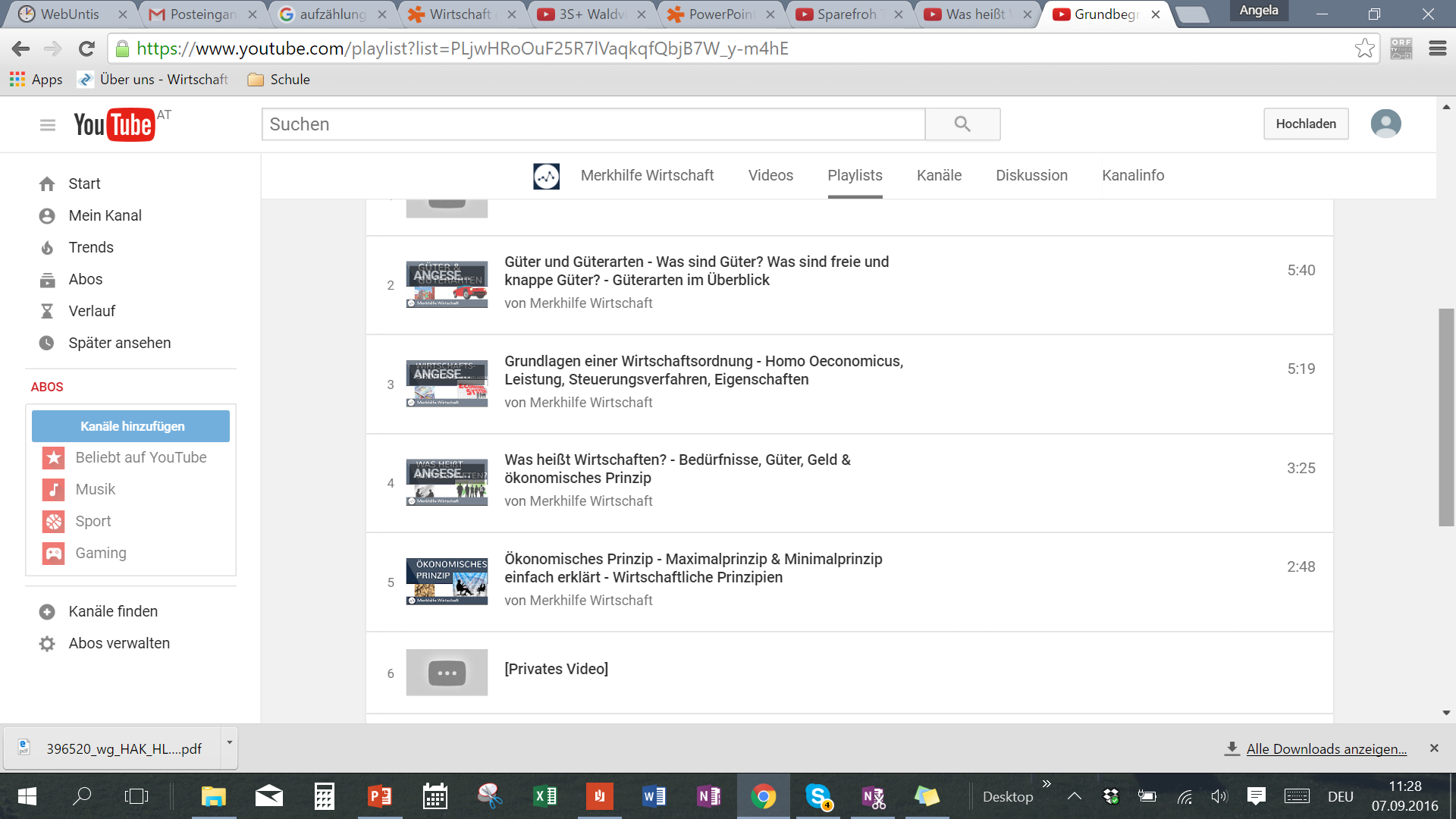 Sieh dir die 4 Videos vom Screenshot auf YouTube an und beantworte folgende Fragen:Für manche Antworten ist auch eine weitere Recherche im Internet sinnvoll.Güter:https://www.youtube.com/watch?v=7_rdUiOydQo&index=2&list=PLjwHRoOuF25R7lVaqkqfQbjB7W_y-m4hEWas sind Güter? Finde heraus, was man unter einem Bedürfnis versteht.Was ist mit „Nutzen stiften“ gemeint?Erkläre, was man unter einem materiellen Gut versteht und nenne 5 Beispiele.Erkläre, was man unter einem immateriellen Gut versteht und nenne 5 Beispiele.Wie unterscheiden sich knappe Güter von freien Gütern? Nenne jeweils 5 Beispiele.Was ist eine Dienstleistung? Nenne 5 Beispiele.Was versteht man unter einem Investitionsgut?Erkläre, was man unter Konsum versteht.Nenne jeweils 5 Beispiele für öffentliche und private Güter.Was sind Substitutionsgüter? Was sind Komplementärgüter?Was bedeutet reproduzierbar?Grundlagen einer Wirtschaftsordnung:https://www.youtube.com/watch?v=FyM7L-x3l-A&list=PLjwHRoOuF25R7lVaqkqfQbjB7W_y-m4hE&index=5Was sind Opportunitätskosten?Erkläre das Kosten-Nutzen-Prinzip.Wer ist der „Homo Oeconomicus“?Was ist ein Motiv?Was versteht man unter einem Akteur? Nenne 5 Beispiele.Nenne die Produktionsfaktoren.Nenne mögliche Ziele einer Wirtschaftsordnung.Was ist eine Volkswirtschaft?Was ist der Unterschied zwischen Betriebswirtschaft und Volkswirtschaft?Erkläre was man unter Angebot und Nachfrage versteht. Was ist ein Markt? Was wird auf einem „freien“ Markt gebildet?Was heißt „effizient“?Was versteht man unter der Vollbeschäftigung?Was macht eine Wirtschaftsordnung aus?Was versteht man unter der „freien Marktwirtschaft“ und der „Planwirtschaft“?Was heißt Wirtschaften?https://www.youtube.com/watch?v=wENHkXGpW50&list=PLjwHRoOuF25R7lVaqkqfQbjB7W_y-m4hE&index=3Erkläre die Begriffe „wirtschaften“, „wirtschaftlich“, „Wirtschaft“? Was ist ein Bedürfnis?Was ist Geld eigentlich?Das ökonomische Prinziphttps://www.youtube.com/watch?v=_XSGhPQIwWY&index=4&list=PLjwHRoOuF25R7lVaqkqfQbjB7W_y-m4hEErkläre das „ökonomischen Prinzip“.Was heißt „optimal“?Nützt die Möglichkeit euch Informationen, Erklärungen, etc. auch aus Lernvideos (z.B. von YouTube) zu holen!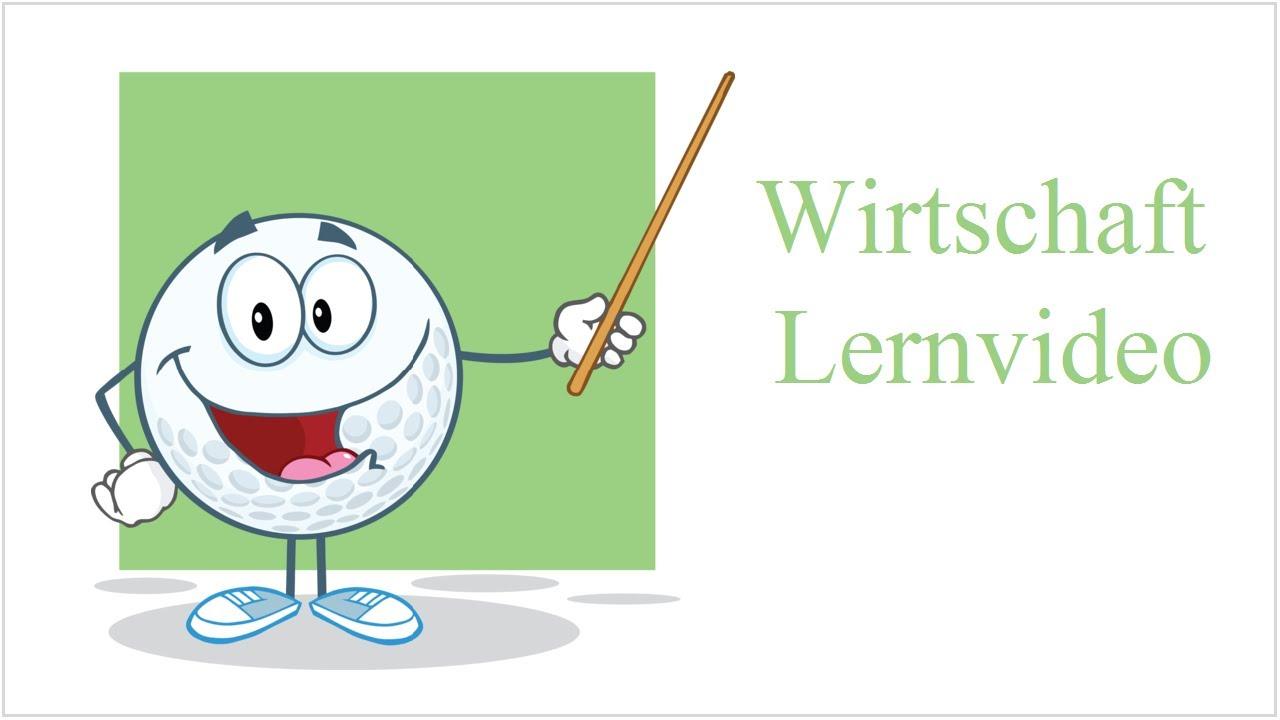 Arbeitsblatt 2 – Grundlagen WirtschaftBasis: digitales Schulbuch(Wirtschaft gestalten HLW I, Arbeitsbuch BW, öbv)Du hast dir mit Arbeitsblatt 1a bereits grundlegendes Wissen zu den Grundlagen der Wirtschaft erarbeitet. Vertiefe dein Wissen jetzt mit einigen Aufgabenstellungen aus deinem digitalen Schulbuch.Was heißt Wirtschaften? BasicsArbeitsaufgabe 2: B. S. 8, 9Definiere zusätzlich in folgender Tabelle nochmals folgende Begriffe: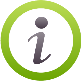 Arbeitsaufgabe 3: B. S. 10, 11„Spiele“ die Übung gemeinsam mit deiner Sitznachbarin/deinem Sitznachbarn durch (Würfel und Spielfiguren bekommt ihr bei mir)Der WirtschaftskreislaufArbeitsaufgabe 9: B. S. 15Arbeitsaufgabe 11: B. S. 15Erkläre deine Ausführungen mit einer selbst angefertigten Skizze.Umfeld und AnspruchsgruppenArbeitsaufgabe 12: B. S. 20, 21Lies dir als Basis für diese Aufgabe auch die Erklärungen auf S. 18, 19 vorab durch.WirtschaftsordnungArbeitsaufgabe Lies dir im Buch die Seiten 22-25 durch und definiere anschließend wie sich folgende Wirtschaftsformen unterschieden.Wer sind die Sozialpartner in Österreich und warum ist die Sozialpartnerschaft für eine soziale Marktwirtschaft wie Österreich wichtig?BedürfnisBedarfWirtschaften / WirtschaftInflationFreie MarktwirtschaftSoziale MarktwirtschaftÖkosoziale Marktwirtschaft